代县社区养老全覆盖工程项目一、项目名称：代县社区养老全覆盖工程项目二、申报单位：代县民政局三、申报单位简况代县民政局是政府主管社会行政事务的职能部门，担负着“上为政府分忧、下为百姓解忧”的重要职责。职责项目其中：社会救助、养老福利、殡葬管理等20余项，全局干部职工共35名。四、项目概况(一)项目内容1、项目背景及概况：代县县城建城区有11个社区，140个居民小区，城区人口8.2万人，其中老年人口1.42万人，为了推动养老事业发展构筑社区养老全覆盖体系，不断满足老年人口养老服务需求，根据“十四五”发展规划及国家相关政策规定，实施代县社区养老全覆盖工程项目。2、项目建设内容及规模：(1)全县11个社区医养结合养老年服务中心建设项目总投资6116万元，每个社区老年服务中心建筑面积750平方米，投资270万元，医养结合配套设施建设286万元，计556万元。(2)居民小区老年日间照料中心建设项目有条件的小区、学校或附近小区合并全建立老年日间照料中心46个，总投资7728万元。    每个日间照料中心300平米，投资108万元，配套设施60万元，计168万元。(3)社区养老智慧服务系统建设项目投资1162万元,每个社区6.2万元，计682万元，其他辅助配套设施480万元。(二)项目投资估算：总投资1.5006亿元(三)项目配套条件：各项实施条件配套齐全（四）项目市场预测及效益分析：该项目实施后能够满足全县老年人入住需求。五、项目进展情况该项目符合国家、产业政策及山西省产业规划，符合国家土地政策及环保规定。六、拟引资方式：主要来源政府投资。七招商方向：无八、申报单位。联系方式申报单位：代县民政局地    址：城区联 系 人：马庆华手    机：15386709090传    真：0350-5222650电子信箱：sxdxmzj@163.com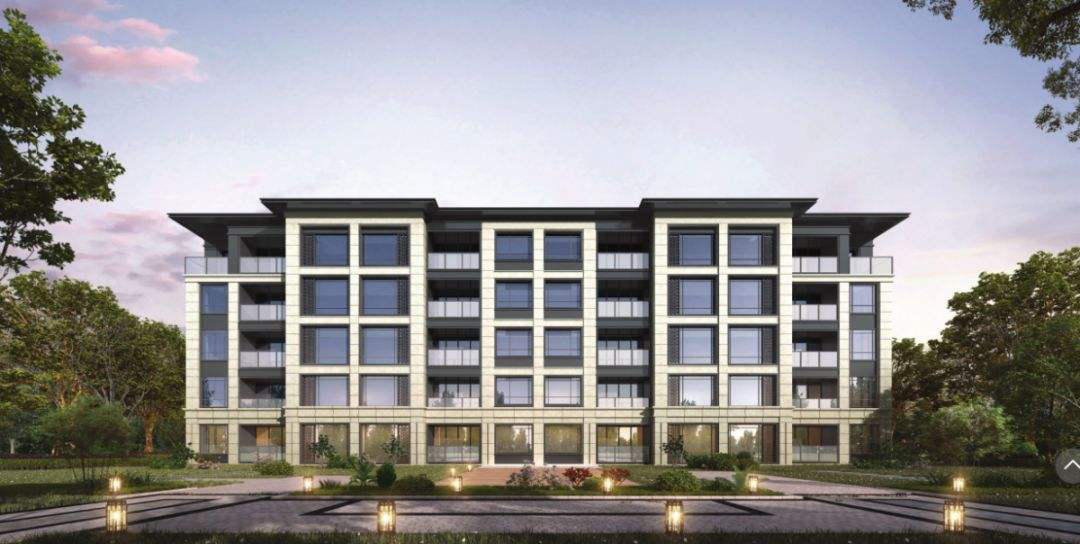 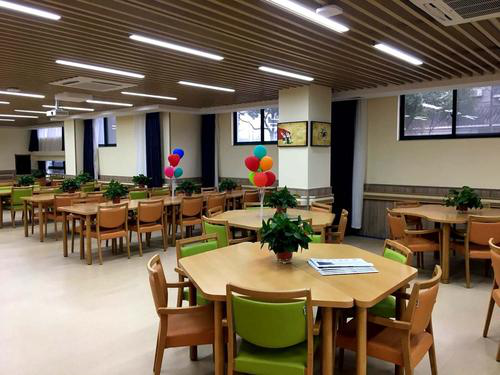 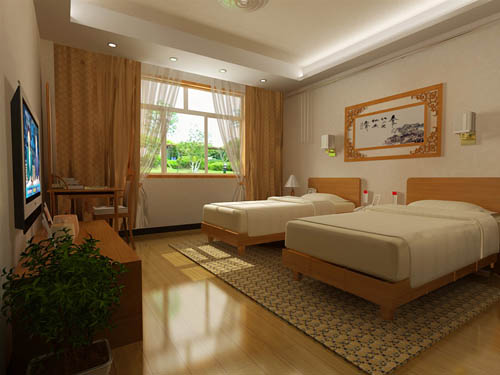 